Информационный  бюллетеньСельского поселения «Пустозерский сельсовет» Заполярного районаНенецкого автономного округа* * * * * * * * * * * * * * * * * * * * * * * * * * * * * * * * * * * * 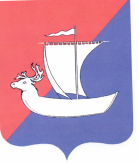 СОВЕТ ДЕПУТАТОВСЕЛЬСКОГО ПОСЕЛЕНИЯ «ПУСТОЗЕРСКИЙ СЕЛЬСОВЕТ»ЗАПОЛЯРНОГО РАЙОНАНЕНЕЦКОГО АВТОНОМНОГО ОКРУГАШестнадцатое  заседание 28- го созываРЕШЕНИЕот  07   июля  2023 года № 1О  ВНЕСЕНИИ  ИЗМЕНЕНИЙ  В  УСТАВ  СЕЛЬСКОГО ПОСЕЛЕНИЯ «ПУСТОЗЕРСКИЙ СЕЛЬСОВЕТ» ЗАПОЛЯРНОГО РАЙОНА  НЕНЕЦКОГО АВТОНОМНОГО ОКРУГА	Руководствуясь решением Совета депутатов  Сельского поселения «Пустозерский сельсовет» ЗР НАО от  28.03.2023  №2 «О проекте решения «О внесении изменений в Устав Сельского поселения «Пустозерский  сельсовет» Заполярного района Ненецкого автономного округа», принимая во внимание результаты участия граждан в обсуждении проекта решения «О внесении изменений в Устав Сельского поселения «Пустозерский сельсовет» Заполярного района Ненецкого автономного округа», в соответствии с федеральным и окружным законодательством, Совет депутатов Сельского поселения «Пустозерский сельсовет» Заполярного района Ненецкого автономного округа РЕШИЛ:	 1.  Внести прилагаемые изменения в Устав Сельского поселения «Пустозерский сельсовет» Заполярного района Ненецкого автономного округа.2. Направить настоящее решение в Управление Министерства юстиции Российской Федерации по Архангельской области и Ненецкому автономному округу для государственной регистрации и официального опубликования (обнародования) на портале Минюста России. 3. Настоящее решение подлежит официальному опубликованию (обнародованию) после государственной регистрации и вступает в силу после официального опубликования (обнародования).Глава Сельского поселения                                                                  «Пустозерский  сельсовет ЗР НАО                                  С.М.Макарова                                                        Приложение к решению Совета депутатов Сельского поселения«Пустозерский сельсовет» ЗР НАОот    07.07.2023 № 1Изменения в Устав Сельского поселения «Пустозерский  сельсовет» Заполярного района Ненецкого автономного округаПризнать утратившим силу пункт 22 части 1 статьи 7;         2. Абзац 2 части 5 статьи 10 Устава  изложить в следующей редакции:«В случае, если местный референдум не назначен Советом депутатов в установленные сроки, референдум назначается судом на основании обращения граждан, избирательных объединений, главы Сельского поселения, органов государственной власти Ненецкого автономного округа, Избирательной комиссии Ненецкого автономного округа или прокурора. Назначенный судом местный референдум организуется участковой избирательной комиссией избирательного участка, образованной в селе Оксино Заполярного района Ненецкого автономного округа, а обеспечение проведения местного референдума осуществляется Администрацией Ненецкого автономного округа или иным органом, на который судом возложено обеспечение проведения местного референдума.»;      3.Часть 2 статьи 12 Устава изложить в следующей редакции:«2. Муниципальные выборы назначаются решением Совета депутатов не ранее чем за 90 дней и не позднее, чем за 80 дней до дня голосования. В случаях, установленных федеральным законом, муниципальные выборы назначаются участковой избирательной комиссией избирательного участка, образованной в селе Оксино Заполярного района Ненецкого автономного округа или судом.»;     4.Часть 2 статьи 21.1 Устава изложить в следующей редакции:«2. Староста сельского населенного пункта назначается Советом депутатов сельского поселения, в состав которого входит данный сельский населенный пункт, по представлению схода граждан сельского населенного пункта. Староста сельского населенного пункта назначается из числа граждан Российской Федерации, проживающих на территории данного сельского населенного пункта и обладающих активным избирательным правом, либо граждан Российской Федерации, достигших на день представления сходом граждан 18 лет и имеющих в собственности жилое помещение, расположенное на территории данного сельского населенного пункта»;      5.Часть 5 статьи 25 Устава изложить в следующей редакции: «5. Вновь избранный Совет депутатов собирается на первое заседание не позднее 30 дней со дня избрания Совета депутатов в правомочном составе.Первое заседание Совета депутатов открывает председатель участковой избирательной комиссии избирательного участка, образованной в селе Оксино Заполярного района Ненецкого автономного округа.»;      6. Статью 34 Устава дополнить частью 4 следующего содержания: «4. Полномочия депутата Совета депутатов Сельского поселения «Пустозерский сельсовет» Заполярного района Ненецкого автономного округа прекращаются досрочно решением Совета депутатов Сельского поселения в случае отсутствия депутата без уважительных причин на всех заседаниях Совета депутатов Сельского поселения в течение шести месяцев подряд»;        7. Дополнить Устав статей 47.1 следующего содержания:«47.1 Подготовка и проведение муниципальных выборов и местных референдумов 1. Полномочия по подготовке и проведению муниципальных выборов и местных референдумов, голосований по иным вопросам на территории Сельского поселения «Пустозерский сельсовет» Заполярного района Ненецкого автономного округа возлагаются в соответствии с постановлением Избирательной комиссии Ненецкого автономного округа на участковую избирательную комиссию избирательного участка, образованного в селе Оксино Заполярного района Ненецкого автономного округа.».        8. Часть 1 статьи 50.3 Устава  дополнить пунктом 11 следующего содержания:«11) приобретения им статуса иностранного агента.»;Глава Сельского поселения                                                                  «Пустозерский  сельсовет ЗР НАО                                  С.М.Макарова                                                        28 июля (пятница), в 14.00 приглашаем всех неравнодушныхжителей и гостей с.Оксино на уборку  береговой линии  Домашней курьи.Приветствуется   рабочая «мужская сила».С собой необходимо взять мешки и  перчатки.Информационный бюллетень № 19,  2023  Издатель: Администрация Сельского поселения «Пустозерский сельсовет» ЗР  НАО и  Совет депутатов Сельского поселения «Пустозерский сельсовет» ЗР НАО, село  Оксино, редактор  Баракова К.Е. Тираж 30  экз. Бесплатно.     О Ф И Ц И А Л Ь Н О    О Б Ъ Я В Л Е Н И Е